Формирование функциональной грамотности на уроках физике по теме «Влажность воздуха». 8 классУчитель физики МБОУ «Еланцынская СОШ» Баннова Т.С.Прочитайте текст и выполните задание.Конец формы Паспорт сформулированной задачи Система оцениванияНачало формыПаспорт сформулированной задачи Система оцениванияКонец формыНачало формыПаспорт сформулированной задачиКонец формы Система оцениванияНачало формыКонец формы Паспорт сформулированной задачиСистема оцениванияКонец формы  Паспорт сформулированной задачи Система оцениванияНачало формыКонец формы Паспорт сформулированной задачи Система оцениванияНачало формыКонец формы Паспорт сформулированной задачи Система оцениванияНачало формыКонец формы  Паспорт сформулированной задачи Система оцениванияНачало формыКонец формы  Паспорт сформулированной задачиСистема оцениванияИспользование банка заданий ФИПИ для формирования и оценки функциональной естественнонаучной грамотности обучающихся основной школы (5-9 классы), приводит к развитию способности ребенка осваивать и использовать естественнонаучные знания для распознания и постановки вопросов, для освоения новых знаний, для объяснения естественнонаучных явлений; формулирования, основанных на научных доказательствах, выводов в связи с естественнонаучной проблематикой; понимать основные  явления природы, процессы протекающие в технике.Начало формыЗапишите в таблицу выбранные цифры под соответствующими буквами.КомпетенцияНаучное объяснение явленийТип заданийСодержательноеКонтекстМестныйКогнитивный уровеньНизкийТип вопросаЗакрытыйДидактическая единицаФизические системыСодержание критерияБаллыВиды гигрометров: 4,1,32Другие ответы с одной ошибкой12. Различаются ли и, если различаются, то как, показания термометров (сухого и влажного) психрометра при относительной влажности в 100%? Ответ поясните.КомпетенцияНаучное объяснение явленийТип заданийСодержательноеКонтекстМестныйКогнитивный уровеньНизкийТип вопросаЗакрытыйДидактическая единицаФизические системыСодержание критерияБаллыНе различаются показания сухого термометра и влажного при влажности 100%1Другие ответы.03. Нормой относительной влажности в квартире, где находится ребёнок, считается 50–70%.Психрометрический гигрометр, размещённый в детской комнате, даёт показания для сухого термометра 22 °С. Психрометрическая таблицаПри каких показаниях влажного термометра требования к санитарным нормам будут соблюдены?КомпетенцияНаучное объяснение явленийТип заданийСодержательноеКонтекстМестныйКогнитивный уровеньНизкийТип вопросаЗакрытыйДидактическая единицаФизические системыСодержание критерияБаллыПримерно от 16 до 18 °С1Другие ответы.04. Согласно существующим требованиям температура в учебных кабинетах должна поддерживаться в пределах 18–24 °С, а относительная влажность – в пределах 40–60%.В таблице представлены результаты измерений, проведённых в некоторых школьных кабинетах. Можно ли с полной уверенностью утверждать, что во всех кабинетах соблюдены требования к температуре и влажности, если известно, что погрешность прямого измерения температуры составляет ±1 °С, а абсолютная погрешность измерения относительной влажности составляет ±5%? Ответ поясните.КомпетенцияНаучное объяснение явленийТип заданийСодержательноеКонтекстМестныйКогнитивный уровеньНизкийТип вопросаЗакрытыйДидактическая единицаФизические системыСодержание критерияБаллыОтветы 1,2,31Другие ответы.0Микроклимат в музееКомпетенцияНаучное объяснение явленийТип заданийСодержательноеКонтекстМестныйКогнитивный уровеньНизкийТип вопросаЗакрытыйДидактическая единицаФизические системыСодержание критерияБаллыОтветы 1,31Другие ответы.02. На графике представлено изменение влажности воздуха в течение дня, а в таблице – замеры температуры в одном из помещений музея.1) В какие промежутки времени в помещении музея был нарушен рекомендованный микроклимат?2) Сформулируйте предположение, которое объясняло бы описанные изменения температуры и влажности в помещении музея в течение дня.КомпетенцияНаучное объяснение явленийТип заданийСодержательноеКонтекстМестныйКогнитивный уровеньНизкийТип вопросаЗакрытыйДидактическая единицаФизические системыСодержание критерияБаллыОтветы: 6ч,22ч1Другие ответы.03. Ниже представлены таблицы мониторинга данных об относительной влажности воздуха в двух разных залах музея.Удовлетворяют ли данные мониторинга требованиям к микроклимату в музее?Сформулируйте одно предложение-рекомендацию работникам музея по результатам мониторинга.КомпетенцияНаучное объяснение явленийТип заданийСодержательноеКонтекстМестныйКогнитивный уровеньНизкийТип вопросаЗакрытыйДидактическая единицаФизические системыСодержание критерияБаллы2 зал1Другие ответы.04. В зале музея располагается термогигрометр – прибор для измерения температуры и относительной влажности воздуха (см. фотографию).В таблицах приведены технические данные прибора. Может ли этот прибор показать температуру 6,43 °С? Ответ поясните. КомпетенцияНаучное объяснение явленийТип заданийСодержательноеКонтекстМестныйКогнитивный уровеньНизкийТип вопросаЗакрытыйДидактическая единицаФизические системыСодержание критерияБаллыМожет показывать 6,43ºС, так как входит в диапазон измерений1Другие ответы.05. На фотографии показания прибора для относительной влажности воздуха составляют 42,3%. Каковы при этом минимальное и максимальное возможные значения относительной влажности воздуха в помещении с учётом абсолютной погрешности измерения прибора?КомпетенцияНаучное объяснение явленийТип заданийСодержательноеКонтекстМестныйКогнитивный уровеньНизкийТип вопросаЗакрытыйДидактическая единицаФизические системыСодержание критерияБаллыМаксимальное значение: 47,3.% Минимальное значение: 37,3%, так как погрешность гигрометра 5%.2Если одно правильное: 1. Максимальное значение: 47,3.%2. Минимальное значение: 37,3%,1Другие ответы.0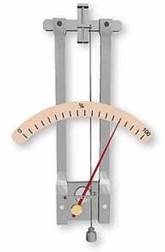 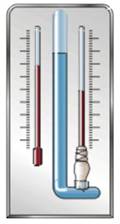 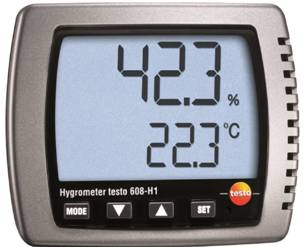 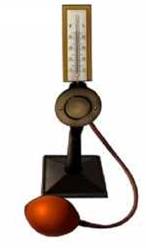 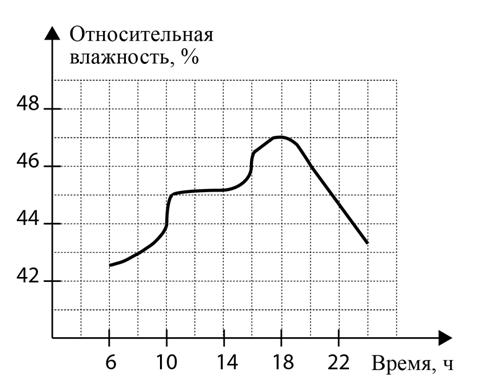 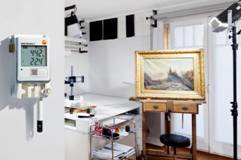 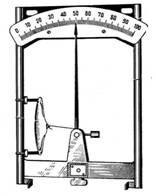 